Unit 4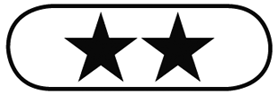 Grammarbe going to1	1	They aren't going to watch TV.2	Tony is / ’s going to leave home.3	Are they going to sell their new app?4	The dog isn't going to chase the cat.5	What are you going to do this afternoon?2	1	Olivia is going to visit her grandparents.2	Mum and Dad aren't going to drive to the cinema. 3	Is Jack going to get married next year?4	Max and I are going to go skiing at the weekend.5	That new computer game is going to be a success.be going to and will3	1	I am / I’m sure she won't donate / isn’t going to donate (any) money to charity. 2	Will they / Are they going to be annoyed with us?3	We think you’ll enjoy / you’re going to enjoy the race on Sunday. 4	The man’s leg is hurt. He isn't going to / won’t finish the mud run. 4	1	will, PB2	is going to, FP3	will, PB4	is going to, PE5	Are you going to, FP6	It’s going to, PE7	aren't going to, FPPresent continuous for future arrangements5	1	’m / am seeing2	’m / am not playing3	’s / is travelling4	Are Rachel and Vicky coming5	’re / are goingVocabularyMoney1	1	F Coins are made from gold / silver / metal.2	T3	F You earn money from your job. 4	F Many notes are made from paper.5	TVerbs and prepositions of movement2	2	crawl3	dive4	swim5	slide6	hopExtra vocabulary3	1	bride2	annoyed3	pleased4	rich5	valuable4	2	C3	B4	A5	D6	F5	1	earn2	third3	win4	HalfPaying for something in a shop6	1	card, take2	return, receipt, have Unit 4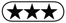 Grammar1	My friends are always asking me what I’m goingto do after I leave school.  Well, my friend Claire and I aren’t going to stay at home, that’s for sure! We’re going to travel around Europe together and we’re going to have lots of fun and adventures. My parents don’t know about our plans. Claire says she isn’t going to tell her parents until the day before we leave! I’m not going to tell them until after the trip is booked and they can’t do anything about it!2	1	Is he / Sanjay going to sell a book?
No, he isn’t (going to sell a book).
He is / He’s going to buy a book.2	Is she / Mae going to pay for a sandwich?
No, she isn’t (going to pay for a sandwich).
She is / She’s going to make a sandwich.3	Are they / David and Sue going to swim down?
No, they aren’t (going to swim down).
They are / They’re going to slide down.4	Are they / Freya and Ethan going to fall off the diving board(s)?
No, they aren’t (going to fall off the diving board(s)).
They are / They’re going to dive off the diving board(s).3	1	’s / is going to fall off2	Are we going to go, aren’t going to visit, ’re / are going to travel3	’ll / will win, won't finish, ’ll / will come4	weather will be, ’s / is going to rain5	’ll / will donate, ’ll / will give6	’s / is your sister going to clean, ’s / is going to buy7	Are you and Sabrina going to sleep, ’re / are going to stay 4	1	Are you seeing, am not going, am playing. The verb you do not need is ‘crawl’.2	are you doing tonight, are meeting, ’re / are taking part. The verb you do not need is ‘talk’.3	’s / is flying, ’s / is taking, isn’t taking, ’s / is driving. The verb you do not need is ‘slide’.Vocabulary1	1	spend2	buy3	save4	pay5	sell6	donate2	1	climb up2	crawl under3	dive into4	swim through5	slide down6	hop / jump onto34	1	quarter2	earn3	third4	win5	half5	1	Can I pay by card?2	I'm sorry, the shop only takes cash. There's a cash machine at the back of the shop.3	And I'd like to return this.4	Have you got a / the receipt?5	Yes, can / could I have a refund, please?